Déchets chimiques à évacuerDéchets liquides (bidons de 10L) :Déchets solides :Solvants halogénésSolvants non halogénésHuileAcides minérauxBasesEffluents organiques contenants des nano-objetsEffluents inorganiques contenants des nano-objetsNombre de bidonsEmballages et matériaux souillésEmballages et matériaux souillésVerrerie souilléeVerrerie souilléePréparation contenant des nano-objets solidesPiquants, coupants, tranchantsProduits chimiques de laboratoireContenant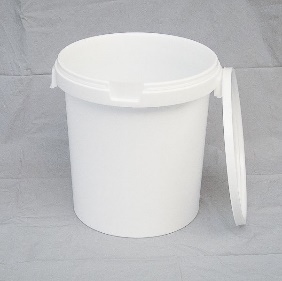 Flacons en plastiqueou en aluminiumFlacons en verre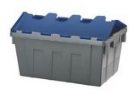 Nombre